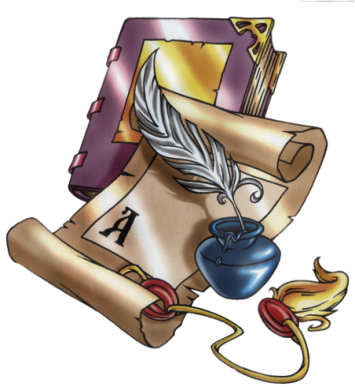 Памятка «Планирование выступления» в учебном проекте «Что стало с Чудесами света?»1. Главная цель моего выступления: __________________________________________________________________ 2. Что мне необходимо подготовить к моему выступлению: ________________________________________________________________________________________________________________________________________ 3. В какой последовательности я буду представлять результаты работы группы: _______________________________________________________________________________________________________________________________ 4. Что именно я буду демонстрировать, о чём рассказывать:  организации исследования, распределении обязанностей в группе, взаимодействии, о наших исследованиях и полученных результатах,покажу опыты, коллекции, фотографии, наши рисунки, таблицы, графики,продемонстрирую созданную нами компьютерную презентацию, раздам буклеты,расскажу о дополнительных ресурсах, использованных в ходе работы (литература, CD-диски, ресурсы сети Интернет, социальные сетевые сервисы), проведу опрос с использованием «Листа отзывов о перекрёстном обучении», чтобы получить обратную связь и определить сильные и слабые стороны моего выступления.Самооценка готовности:я проверил готовность всего материала, который мне потребуется,я прорепетировал своё выступление перед зеркалом, чтобы увидеть, как я буду выглядеть в глазах слушателей, услышать, как звучит мой голос, чтобы ребятам было интересно меня слушать, определил темп речи, чтобы слушатели успевали понять мой рассказ,определил по часам, сколько времени займёт выступление. 